
ՀԱՅԱՍՏԱՆԻ ՀԱՆՐԱՊԵՏՈՒԹՅԱՆ ԻՋԵՎԱՆ ՀԱՄԱՅՆՔ 
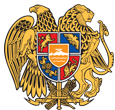 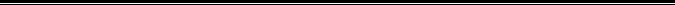 ԱՐՁԱՆԱԳՐՈՒԹՅՈՒՆ N 2
23 ՓԵՏՐՎԱՐԻ 2024թվական

ԱՎԱԳԱՆՈՒ ՎԵՑԵՐՈՐԴ ՆՍՏԱՇՐՋԱՆԻ ԱՌԱՋԻՆ ՆԻՍՏԻՀամայնքի ավագանու նիստին ներկա էին ավագանու 18 անդամներ:Բացակա էին` Սասուն Անտոնյանը, Արմինե Դովլաթբեկյանը, Վահագն Թանանյանը, Արտակ Խաչատրյանը, Խորեն Խուդավերդյանը, Կարեն Ծովանյանը, Վահան Ղազումյանը, Գագիկ Չապուխյանը, Վարդան ՍարգսյանըՀամայնքի ղեկավարի հրավերով ավագանու նիստին մասնակցում էին`
Արթուր Այդինյան, Արարատ Պարոնյան, Էդգար Ասլանյան, Արտեմ Ոսկանյան, Սուրեն Չիբուխչյան, Տիգրան Հարությունյան, Աշոտ ՀարությունյանՆիստը վարում էր  համայնքի ղեկավար` Արթուր ՃաղարյանըՆիստը արձանագրում էր աշխատակազմի քարտուղար` Հրանտ ՆերսեսյանըԼսեցին
ՀԱՅԱՍՏԱՆԻ ՀԱՆՐԱՊԵՏՈՒԹՅԱՆ ՏԱՎՈՒՇԻ ՄԱՐԶԻ ԻՋԵՎԱՆ ՀԱՄԱՅՆՔԻ ԱՎԱԳԱՆՈՒ ՆԻՍՏԻ ՕՐԱԿԱՐԳԸ ՀԱՍՏԱՏԵԼՈՒ ՄԱՍԻՆ /Զեկ. ԱՐԹՈՒՐ ՃԱՂԱՐՅԱՆ/Ղեկավարվելով «Տեղական ինքնակառավարման մասին» օրենքի 14-րդ հոդվածի 6-րդ մասով.Համայնքի ավագանին որոշում է
Հաստատել համայնքի ավագանու նիստի հետևյալ օրակարգը․1.Իջևանի համայնքապետարանի հաստիքացուցակում փոփոխություն կատարելու մասին
2․Տավուշի մարզի Իջևան համայնք, Գետահովիտ բնակավայրում գտնվող 0․546 հա մակերեսով հողամասի նպատակային նշանակության փոփոխությանը հավանություն տալու մասին
3․Տավուշի մարզի Իջևան համայնքի վարչական սահմաններում գտնվող, քաղաքաշինական և այլ նպատակներով հողամասեր հատկացնելու, ինքնակամ շինությունների և ինքնակամ օգտագործվող հողամասերի իրավական կարգավիճակը որոշելու մասին
4․Տավուշի մարզի Իջևան համայնքի Իջևան քաղաքի Բլբուլյան փողոցի թիվ 101 շենքի թիվ 4 բնակարանն անհատույց օտարելու մասին
5․ՀՀ Տավուշի մարզի Իջևան համայնքում գործող նախադպրոցական  հաստատությունների կանոնադրությունները հաստատելու մասին
6․ՀՀ Տավուշի մարզի Իջևան համայնքի ավագանու ,,Տավուշի մարզ, Իջևան համայնք, Աչաջուր բնակավայրի վարչական սահմաններում գտնվող 0.19113հա մակերեսով հողամասի /վկայական N01082023-11-0067, կադաստրային ծածկագիր 11-013-0253-0052/ մի մասի նպատակային նշանակությունը փոփոխելու մասին,, 30.11.2023թ N148 որոշումն անվավեր ճանաչելու մասին
7.Տավուշի մարզի, Իջևան համայնքի ք․ Իջևան, Արցախյան փողոց թիվ 94/1 հասցեում գտնվող 2․14119հա մակերեսով հողամասերի նկատմամբ վարձակալության իրավունքն օտարելուն համաձայնություն տալու մասին
8․Տավուշի մարզի, Իջևան համայնք, Իջևան քաղաքի վարչական սահմաններում գտնվող 0.8հա մակերեսով հողամասի /վկայական N13072023-11-0021, կադաստրային ծածկագիր 11-001-0218-0004/ նպատակային նշանակությունը փոփոխելու մասին
9.Հայաստանի Հանրապետության պետական բյուջեից հողի հարկի և այդ հողերի վրա ունեցած անշարժ գույքի հարկի տարեկան գումարների փոխհատուցման ենթական ֆիզիկական և իրավաբանական անձանց ցուցակները հաստատելու մասին
10․Տավուշի մարզի Իջևան համայնքում նոր նրբանցքի համար հայտ ներկայացնելու և անվանակոչելու մասին
11․Տավուշի մարզի Իջևան համայնքի վարչական տարածքում գտնվող հողամասերը համայնքային սեփականություն ճանաչելու մասին
12․Տավուշի մարզի Իջևան համայնք, Այգեհովիտ բնակավայրում գտնվող 0․134հա մակերեսով հողամասից 0․07հա մակերեսով հողամասի նպատակային նշանակության փոփոխությանը հավանություն տալու մասին
13․Իջևան համայնքի ավագանու 6-րդ նստաշրջանի 2-րդ նիստի գումարման օրը սահմանելու մասին։Որոշումն ընդունված է. /կցվում է որոշում N 06/Լսեցին
ԻՋԵՎԱՆԻ ՀԱՄԱՅՆՔԱՊԵՏԱՐԱՆԻ ՀԱՍՏԻՔԱՑՈՒՑԱԿՈՒՄ ՓՈՓՈԽՈՒԹՅՈՒՆ ԿԱՏԱՐԵԼՈՒ ՄԱՍԻՆ /Զեկ. ԱՐԹՈՒՐ ՃԱՂԱՐՅԱՆ/Համայնքի ղեկավարը նշում է, որ անհրաժեշտություն է առաջացել համայնքապետարանի աշխատակազմի հաստիքացուցակում կատարել փոփոխություն` ավելացնել ցանցային ադմինիստրատորի դրույքաչափը: Ղեկավարվելով «Տեղական ինքնակառավարման մասին» ՀՀ օրենքի 18-րդ հոդվածի 1-ին մասի 28-րդ կետով.Համայնքի ավագանին որոշում է. Տալ հավանություն համայնքի ղեկավարի առաջարկությանը` համայնքապետարանի աշխատակազմի հաստիքացուցակում կատարել փոփոխություն`ցանցային ադմինիստրատորի դրույքաչափը դարձնել 250 հազ. ՀՀ դրամ:Որոշումն ընդունված է. /կցվում է որոշում N 07/Լսեցին
ՏԱՎՈՒՇԻ ՄԱՐԶԻ ԻՋԵՎԱՆ ՀԱՄԱՅՆՔ, ԳԵՏԱՀՈՎԻՏ ԲՆԱԿԱՎԱՅՐՈՒՄ ԳՏՆՎՈՂ 0․546ՀԱ ՄԱԿԵՐԵՍՈՎ ՀՈՂԱՄԱՍԻ ՆՊԱՏԱԿԱՅԻՆ ՆՇԱՆԱԿՈՒԹՅԱՆ ՓՈՓՈԽՈՒԹՅԱՆԸ ՀԱՎԱՆՈՒԹՅՈՒՆ ՏԱԼՈՒ ՄԱՍԻՆ /Զեկ. ԱՐԹՈՒՐ ԱՅԴԻՆՅԱՆ/ՀՀ կառավարության 29.12.2011թ. թիվ 1920-Ն որոշման 13-րդ և 54-րդ կետերի պահանջներով, ՀՀ  վարչապետի 2009թ. դեկտեմբերի 22-ի թիվ 1064-Ա որոշմամբ ստեղծված ՀՀ համայնքների քաղաքաշինական ծրագրային փաստաթղթերի մշակման աշխատանքները համակարգող միջգերատեսչական հանձնաժողովի կողմից 15.01.2024թ. տրվել է ՀՀ  Տավուշի մարզ Իջևան համայնք, Գետահովիտ բնակավայրի վարչական սահմաններում գտնվող,  11-022-0115-0029 ծածկագրով,  0.546 հա մակերեսով հողամասը, գյուղատնտեսական նշանակության  վարելահողից՝  բնակավայրերի նպատակային նշանակության  բնակելի կառուցապատման  հողերի շարքին դասելու ՀՀ Տավուշի մարզի Իջևան համայնքի Գետահովիտ բնակավայրը  ներառող միկրոռեգիոնալ մակարդակի Տավուշ-6 համակցված տարածական պլանավորման փաստաթղթերի փոփոխության վերաբերյալ թիվ 2/փ 20 դրական եզրակացությունը: Հիմք ընդունելով վերոգրյալը և ղեկավարվելով  ՀՀ  ,,Տեղական ինքնակառավարման մարմինների մասին,, օրենքի 18-րդ  հոդվածի  թիվ 29 և թիվ 31 կետերի պահանջներով.Համայնքի ավագանին որոշում է. 1. Տալ հավանություն՝  ՀՀ  Տավուշի մարզ Իջևան համայնք, Գետահովիտ բնակավայրի վարչական սահմաններում գտնվող,  11-022-0115-0029 ծածկագրով,  0.546 հա մակերեսով հողամասը,  գյուղատնտեսական նշանակության  վարելահողից՝  բնակավայրերի նպատակային նշանակության  բնակելի կառուցապատման գործառնական նշանակության հողերի  կազմ փոխելուն:Որոշումն ընդունված է. /կցվում է որոշում N 08/Լսեցին
ՏԱՎՈՒՇԻ ՄԱՐԶԻ ԻՋԵՎԱՆ ՀԱՄԱՅՆՔԻ ՎԱՐՉԱԿԱՆ ՍԱՀՄԱՆՆԵՐՈՒՄ ԳՏՆՎՈՂ, ՔԱՂԱՔԱՇԻՆԱԿԱՆ ԵՎ ԱՅԼ ՆՊԱՏԱԿՆԵՐՈՎ ՀՈՂԱՄԱՍԵՐ ՀԱՏԿԱՑՆԵԼՈՒ, ԻՆՔՆԱԿԱՄ ՇԻՆՈՒԹՅՈՒՆՆԵՐԻ ԵՎ ԻՆՔՆԱԿԱՄ ՕԳՏԱԳՈՐԾՎՈՂ ՀՈՂԱՄԱՍԵՐԻ ԻՐԱՎԱԿԱՆ ԿԱՐԳԱՎԻՃԱԿԸ ՈՐՈՇԵԼՈՒ ՄԱՍԻՆ /Զեկ. ԱՐԹՈՒՐ ԱՅԴԻՆՅԱՆ/Իջևան համայնքի մի խումբ բնակիչների կողմից առաջարկություններ են ներկայացվել ինքնակամ կառուցված, ինչպես նաև ինքնակամ օգտագործվող հողամասեր քաղաքաշինական և այլ  նպատակներով, օրենքով սահմանված կարգով՝ աճուրդային, մրցութային և ուղղակի կարգով  հատկացնելու  մասին: Ղեկավարվելով ,,Տեղական ինքնակառավարման մասին,, ՀՀ օրենքի 18-րդ հոդվածի 1-ին մասի 21-րդ կետով և ՀՀ  ,,Հողային օրենսգրքի,, 3-րդ հոդվածի  3-րդ կետով.Համայնքի ավագանին որոշում է.1.Տալ համաձայնություն ինքնակամ կառուցված շինությունների և ինքնակամ օգտագործվող  հողամասերի իրավական կարգավիճակը որոշելու, քաղաքաշինական և այլ նպատակներով՝  աճուրդային, մրցութային և ուղղակի կարգով հողամասեր հատկացնելու մասին  առաջարկությանը համաձայն աղյուսակի։Որոշումն ընդունված է. /կցվում է որոշում N 09/Լսեցին
ՏԱՎՈՒՇԻ ՄԱՐԶԻ ԻՋԵՎԱՆ ՀԱՄԱՅՆՔԻ ԻՋԵՎԱՆ ՔԱՂԱՔԻ ԲԼԲՈՒԼՅԱՆ ՓՈՂՈՑԻ ԹԻՎ 101 ՇԵՆՔԻ ԹԻՎ 4 ԲՆԱԿԱՐԱՆՆ ԱՆՀԱՏՈՒՅՑ ՕՏԱՐԵԼՈՒ ՄԱՍԻՆ /Զեկ. ԱՐԹՈՒՐ ԱՅԴԻՆՅԱՆ/Իջևան համայնքի ղեկավարին են դիմել Իջևան համայնքի  Իջևան  քաղաքի  Բլբուլյան  փողոցի  թիվ 101  շենքի թիվ 4  բնակարանի բնակիչներ Իվան Ռաֆիկի Խեչյանը,  Անուշ Ղահրամանի Խեչյանը, Ռաֆիկ և Դավիթ Իվանի Խեչյանները, որոնք հանդիսանում  են  այդ  բնակարանի  կարգապահ  վարձակալներ  են և ժամանակին  չեն  կարողացել  սեփականաշնորհել  բնակարանը, նշված բնակարանը սեփականաշնորհման խնդրանքով։  Հիմք ընդունելով վերոգրյալը    և  ղեկավարվելով ,,Տեղական ինքնակառավարման  մասին  ՀՀ  օրենքի  18-րդ  հոդվածի  21-րդ  կետի պահանջներով․Համայնքի ավագանին որոշում է․1. Տալ հավանություն՝ Իջևան համայնքի Իջևան  քաղաքի  Բլբուլյան  փողոցի  թիվ 101  շենքի թիվ 4 հասցեում գտնվող 71․1քմ ներքին մակերեսով բնակարանը, որը հանդիսանում  է  համայնքային  սեփականություն,  անհատույց օտարել Իվան Ռաֆիկի Խեչյանին, Անուշ Ղահրամանի Խեչյանին, Ռաֆիկ և Դավիթ Իվանի Խեչյաններին:Որոշումն ընդունված է. /կցվում է որոշում N 10/Լսեցին
ՀՀ ՏԱՎՈՒՇԻ ՄԱՐԶԻ ԻՋԵՎԱՆ ՀԱՄԱՅՆՔՈՒՄ ԳՈՐԾՈՂ ՆԱԽԱԴՊՐՈՑԱԿԱՆ ՀԱՍՏԱՏՈՒԹՅՈՒՆՆԵՐԻ ԿԱՆՈՆԱԴՐՈՒԹՅՈՒՆՆԵՐԸ ՀԱՍՏԱՏԵԼՈՒ ՄԱՍԻՆ /Զեկ. ԱՐԹՈՒՐ ՃԱՂԱՐՅԱՆ/Նկատի ունենանով, որ Ազատամուտ, Գանձաքար, Գետահովիտ, Դիտավան, Սարիգյուղ, Սևքար, Վազաշեն բնակավայրերում գործող ՀՈԱԿ-ների կանոնադրություններում կատարվել են փոփոխություններ, այդ թվում անվանման։
Ղեկավարվելով ՀՀ «Տեղական ինքնակառավարման մասին» օրենքի 18-րդ հոդվածի 28-րդ կետով, 35-րդ հոդվածի 1-ին մասի 5-րդ կետով և ՀՀ «Նորմատիվ իրավական ակտերի մասին» օրենքի 8-րդ գլխի թիվ 33-րդ և 34-րդ հոդվածներով․Համայնքի ավագանին որոշում է․ Հաստատել՝1․«ՀՀ ՏԱՎՈՒՇԻ ՄԱՐԶԻ ԻՋԵՎԱՆ ՀԱՄԱՅՆՔԻ ԱԶԱՏԱՄՈՒՏ ԲՆԱԿԱՎԱՅՐԻ ՄԱՆԿԱՊԱՐՏԵԶ» ՀԱՄԱՅՆՔԱՅԻՆ ՈՉ ԱՌԵՎՏՐԱՅԻՆ ԿԱԶՄԱԿԵՐՊՈՒԹՅԱՆ կանոնադրությունը նոր խմբագրությամբ՝ անվանումը՝ «ՀՀ Տավուշի մարզի Ազատամուտի մանկապարտեզ» ՀՈԱԿ-ի փոխարեն կարդալ «ՀՀ ՏԱՎՈՒՇԻ ՄԱՐԶԻ ԻՋԵՎԱՆ ՀԱՄԱՅՆՔԻ ԱԶԱՏԱՄՈՒՏ ԲՆԱԿԱՎԱՅՐԻ ՄԱՆԿԱՊԱՐՏԵԶ» ՀԱՄԱՅՆՔԱՅԻՆ ՈՉ ԱՌԵՎՏՐԱՅԻՆ ԿԱԶՄԱԿԵՐՊՈՒԹՅՈՒՆ։2․«ՀՀ ՏԱՎՈՒՇԻ ՄԱՐԶԻ ԻՋԵՎԱՆ ՀԱՄԱՅՆՔԻ ԳԱՆՁԱՔԱՐ ԲՆԱԿԱՎԱՅՐԻ ՄԱՆԿԱՊԱՐՏԵԶ» ՀԱՄԱՅՆՔԱՅԻՆ ՈՉ ԱՌԵՎՏՐԱՅԻՆ ԿԱԶՄԱԿԵՐՊՈՒԹՅԱՆ կանոնադրությունը նոր խմբագրությամբ՝ անվանումը՝ «ՀՀ Տավուշի մարզի Գանձաքարի մանկապարտեզ» ՀՈԱԿ-ի փոխարեն կարդալ «ՀՀ ՏԱՎՈՒՇԻ ՄԱՐԶԻ ԻՋԵՎԱՆ ՀԱՄԱՅՆՔԻ ԳԱՆՁԱՔԱՐ ԲՆԱԿԱՎԱՅՐԻ ՄԱՆԿԱՊԱՐՏԵԶ» ՀԱՄԱՅՆՔԱՅԻՆ ՈՉ ԱՌԵՎՏՐԱՅԻՆ ԿԱԶՄԱԿԵՐՊՈՒԹՅՈՒՆ։3․«ՀՀ ՏԱՎՈՒՇԻ ՄԱՐԶԻ ԻՋԵՎԱՆ ՀԱՄԱՅՆՔԻ ԳԵՏԱՀՈՎԻՏ ԲՆԱԿԱՎԱՅՐԻ ՄԱՆԿԱՊԱՐՏԵԶ» ՀԱՄԱՅՆՔԱՅԻՆ ՈՉ ԱՌԵՎՏՐԱՅԻՆ ԿԱԶՄԱԿԵՐՊՈՒԹՅԱՆ կանոնադրությունը նոր խմբագրությամբ՝ անվանումը՝ «ՀՀ Տավուշի մարզի Գետահովիտի մանկապարտեզ» ՀՈԱԿ-ի փոխարեն կարդալ «ՀՀ ՏԱՎՈՒՇԻ ՄԱՐԶԻ ԻՋԵՎԱՆ ՀԱՄԱՅՆՔԻ ԳԵՏԱՀՈՎԻՏ ԲՆԱԿԱՎԱՅՐԻ ՄԱՆԿԱՊԱՐՏԵԶ» ՀԱՄԱՅՆՔԱՅԻՆ ՈՉ ԱՌԵՎՏՐԱՅԻՆ ԿԱԶՄԱԿԵՐՊՈՒԹՅՈՒՆ։4․«ՀՀ ՏԱՎՈՒՇԻ ՄԱՐԶԻ ԻՋԵՎԱՆ ՀԱՄԱՅՆՔԻ ԴԻՏԱՎԱՆ ԲՆԱԿԱՎԱՅՐԻ ՄԱՆԿԱՊԱՐՏԵԶ» ՀԱՄԱՅՆՔԱՅԻՆ ՈՉ ԱՌԵՎՏՐԱՅԻՆ ԿԱԶՄԱԿԵՐՊՈՒԹՅԱՆ կանոնադրությունը նոր խմբագրությամբ՝ անվանումը՝ «ՀՀ Տավուշի մարզի Դիտավանի մանկապարտեզ» ՀՈԱԿ-ի փոխարեն կարդալ «ՀՀ ՏԱՎՈՒՇԻ ՄԱՐԶԻ ԻՋԵՎԱՆ ՀԱՄԱՅՆՔԻ ԴԻՏԱՎԱՆ ԲՆԱԿԱՎԱՅՐԻ ՄԱՆԿԱՊԱՐՏԵԶ» ՀԱՄԱՅՆՔԱՅԻՆ ՈՉ ԱՌԵՎՏՐԱՅԻՆ ԿԱԶՄԱԿԵՐՊՈՒԹՅՈՒՆ։5․«ՀՀ ՏԱՎՈՒՇԻ ՄԱՐԶԻ ԻՋԵՎԱՆ ՀԱՄԱՅՆՔԻ ՍԱՐԻԳՅՈՒՂ ԲՆԱԿԱՎԱՅՐԻ ՄԱՆԿԱՊԱՐՏԵԶ» ՀԱՄԱՅՆՔԱՅԻՆ ՈՉ ԱՌԵՎՏՐԱՅԻՆ ԿԱԶՄԱԿԵՐՊՈՒԹՅԱՆ կանոնադրությունը նոր խմբագրությամբ՝ անվանումը՝ «ՀՀ Տավուշի մարզի Սարիգյուղի մանկապարտեզ» ՀՈԱԿ-ի փոխարեն կարդալ «ՀՀ ՏԱՎՈՒՇԻ ՄԱՐԶԻ ԻՋԵՎԱՆ ՀԱՄԱՅՆՔԻ ՍԱՐԻԳՅՈՒՂ ԲՆԱԿԱՎԱՅՐԻ ՄԱՆԿԱՊԱՐՏԵԶ» ՀԱՄԱՅՆՔԱՅԻՆ ՈՉ ԱՌԵՎՏՐԱՅԻՆ ԿԱԶՄԱԿԵՐՊՈՒԹՅՈՒՆ։6․«ՀՀ ՏԱՎՈՒՇԻ ՄԱՐԶԻ ԻՋԵՎԱՆ ՀԱՄԱՅՆՔԻ ՍԵՎՔԱՐ ԲՆԱԿԱՎԱՅՐԻ ՄԱՆԿԱՊԱՐՏԵԶ» ՀԱՄԱՅՆՔԱՅԻՆ ՈՉ ԱՌԵՎՏՐԱՅԻՆ ԿԱԶՄԱԿԵՐՊՈՒԹՅԱՆ կանոնադրությունը նոր խմբագրությամբ՝ անվանումը՝ «ՀՀ Տավուշի մարզի Սևքարի մանկապարտեզ» ՀՈԱԿ-ի փոխարեն կարդալ «ՀՀ ՏԱՎՈՒՇԻ ՄԱՐԶԻ ԻՋԵՎԱՆ ՀԱՄԱՅՆՔԻ ՍԵՎՔԱՐ ԲՆԱԿԱՎԱՅՐԻ ՄԱՆԿԱՊԱՐՏԵԶ» ՀԱՄԱՅՆՔԱՅԻՆ ՈՉ ԱՌԵՎՏՐԱՅԻՆ ԿԱԶՄԱԿԵՐՊՈՒԹՅՈՒՆ։7․«ՀՀ ՏԱՎՈՒՇԻ ՄԱՐԶԻ ԻՋԵՎԱՆ ՀԱՄԱՅՆՔԻ ՎԱԶԱՇԵՆ ԲՆԱԿԱՎԱՅՐԻ ՄԱՆԿԱՊԱՐՏԵԶ» ՀԱՄԱՅՆՔԱՅԻՆ ՈՉ ԱՌԵՎՏՐԱՅԻՆ ԿԱԶՄԱԿԵՐՊՈՒԹՅԱՆ կանոնադրությունը նոր խմբագրությամբ՝ անվանումը՝ «ՀՀ Տավուշի մարզի Վազաշենի մանկապարտեզ» ՀՈԱԿ-ի փոխարեն կարդալ «ՀՀ ՏԱՎՈՒՇԻ ՄԱՐԶԻ ԻՋԵՎԱՆ ՀԱՄԱՅՆՔԻ ՎԱԶԱՇԵՆ ԲՆԱԿԱՎԱՅՐԻ ՄԱՆԿԱՊԱՐՏԵԶ» ՀԱՄԱՅՆՔԱՅԻՆ ՈՉ ԱՌԵՎՏՐԱՅԻՆ ԿԱԶՄԱԿԵՐՊՈՒԹՅՈՒՆ։Որոշումն ընդունված է. /կցվում է որոշում N 11/Լսեցին
ՀՀ ՏԱՎՈՒՇԻ ՄԱՐԶԻ ԻՋԵՎԱՆ ՀԱՄԱՅՆՔԻ ԱՎԱԳԱՆՈՒ ,,ՏԱՎՈՒՇԻ ՄԱՐԶ, ԻՋԵՎԱՆ ՀԱՄԱՅՆՔ, ԱՉԱՋՈՒՐ ԲՆԱԿԱՎԱՅՐԻ ՎԱՐՉԱԿԱՆ ՍԱՀՄԱՆՆԵՐՈՒՄ ԳՏՆՎՈՂ 0.19113ՀԱ ՄԱԿԵՐԵՍՈՎ ՀՈՂԱՄԱՍԻ /ՎԿԱՅԱԿԱՆ N01082023-11-0067, ԿԱԴԱՍՏՐԱՅԻՆ ԾԱԾԿԱԳԻՐ 11-013-0253-0052/ ՄԻ ՄԱՍԻ ՆՊԱՏԱԿԱՅԻՆ ՆՇԱՆԱԿՈՒԹՅՈՒՆԸ ՓՈՓՈԽԵԼՈՒ ՄԱՍԻՆ,, 30.11.2023Թ N148 ՈՐՈՇՈՒՄՆ ԱՆՎԱՎԵՐ ՃԱՆԱՉԵԼՈՒ ՄԱՍԻՆ /Զեկ. ԱՐԹՈՒՐ ԱՅԴԻՆՅԱՆ/ՀՀ Տավուշի մարզի Իջևան համայնքի ավագանու՝ <<Տավուշի մարզ, Իջևան համայնք, Աչաջուր բնակավայրի վարչական սահմաններում գտնվող 0.19113հա մակերեսով հողամասի /վկայական N01082023-11-0067, կադաստրային ծածկագիր 11-013-0253-0052/ մի մասի նպատակային նշանակությունը փոփոխելու մասին>> 30.11.2023թ N148 որոշմամբ նշված հողամասի նպատակային նշանակությունը գյուղատնտեսականից փոփոխվել է արդյունաբերության, ընդերքօգտագործման և այլ արտադրական նշանակության օբյեկտների, իսկ իսկ գործառնական նշանակությունը այլ հողատեսքից՝ գյուղատնտեսական արտադրական օբյեկտների: Ավագանու նշված որոշումը հակասում է ՀՀ քաղաքաշինության մասին օրենքին և ՀՀ Տավուշի մարզի <<Տավուշ-2>> միկրոռեգիոնալ մակարդակի՝ համակցված տարածական պլանավորման փաստաթղթերի նախագծերի մշակման <<Աչաջուր համայնքի քաղաքաշինական գոտիավորման նախագծին>>, որի <<Աչաջուր համայնքի հողերի  նպատակային նշանակության փոփոխությունների գծագրով>> այդ հողամասի մի մասը  գյուղատնտեսական նպատակային նշանակության  այլ հողատեսքից տրանսֆորացվել (ԳԲ-9, 0.52հա մակերեսով հողամասի մի մաս) բնակավայրերի նպատակային նշանակության՝ հասարակական կառուցապատման գործառնական նշանակության հողամաս: Գոտիավորման նախագծով հաշվի է առնվել նաև ՀՀ կառավարության 25.12.2005թ. N2404-Ն որոշմամբ սահմանված՝  բնակավայրերից դուրս տարածքներում միջպետական նշանակության ընդհանուր օգտագործման պետական ավտոմոբիլային ճանապարհների համար կողային տեսանելիության պահանջը՝ 18.0 մետր, հաշված երթևեկելի մասի եզրից: Սույնով խնդրվում է տալ համաձայնություն վերը նշված ավագանու որոշումը անվավեր ճանաչելու մասին համայնքի ղեկավարի առաջարկությանը: Հիմք ընդունելով ՀՀ Տավուշի մարզի <<Տավուշ-2>> միկրոռեգիոնալ մակարդակի՝ համակցված տարածական պլանավորման փաստաթղթերի նախագծերի մշակման <<Աչաջուր համայնքի քաղաքաշինական գոտիավորման նախագիծը>>, և ղեկավարվելով <<Քաղաքաշինության մասին>> ՀՀ օրենքի, <<Տեղական ինքնակառավարման մասին>> ՀՀ օրենքի, <<Նորմատիվ իրավական ակտերի մասին>> ՀՀ օրենքի 36-րդ հոդվածի պահանջներով.Համայնքի ավագանին որոշում է. 1.Տալ համաձայնություն՝ ՀՀ Տավուշի մարզի Իջևան համայնքի ավագանու <<Տավուշի մարզ, Իջևան համայնք, Աչաջուր բնակավայրի վարչական սահմաններում գտնվող 0.19113հա մակերեսով հողամասի /վկայական N01082023-11-0067, կադաստրային ծածկագիր 11-013-0253-0052/ մի մասի նպատակային նշանակությունը փոփոխելու մասին>> 30.11.2023թ N148 որոշումն ճանաչել անվավեր։2.Սույն որոշումից բխող հետագա գործառույթներն իրականացնել ՀՀ օրենսդրությամբ սահմանված կարգով:Որոշումն ընդունված է. /կցվում է որոշում N 12/Լսեցին
ՏԱՎՈՒՇԻ ՄԱՐԶԻ, ԻՋԵՎԱՆ ՀԱՄԱՅՆՔԻ Ք․ ԻՋԵՎԱՆ, ԱՐՑԱԽՅԱՆ ՓՈՂՈՑ ԹԻՎ 94/1 ՀԱՍՑԵՈՒՄ ԳՏՆՎՈՂ 2․14119ՀԱ ՄԱԿԵՐԵՍՈՎ ՀՈՂԱՄԱՍԵՐԻ ՆԿԱՏՄԱՄԲ ՎԱՐՁԱԿԱԼՈՒԹՅԱՆ ԻՐԱՎՈՒՆՔՆ ՕՏԱՐԵԼՈՒՆ ՀԱՄԱՁԱՅՆՈՒԹՅՈՒՆ ՏԱԼՈՒ ՄԱՍԻՆ /Զեկ. ԱՐԹՈՒՐ ԱՅԴԻՆՅԱՆ/Իջևան համայնքի ղեկավարին է դիմել ,,Արնար,, Բարեգործական ՀՄԴ-ի տնօրինությունը, Իջևան համայնքի Իջևան քաղաքի Արցախյան փողոց թիվ94/1 հասցեում գտնվող 2․14119հա մակերեսով, վարձակալության իրավունքով իրենց տրամադրված հողամասի վարձակալության իրավունքն օտարելուն և հողամասում առկա շինությունները /տրիբունք՝ 89․0քմ ներքին մակերեսով, սպորտ համալիր՝ 1009․7քմ ներքին մակերեսով, պարիսպ՝ 266․0քմ/ օտարելուն համաձայնություն տալու  խնդրանքով: Ղեկավարվելով ,,Տեղական ինքնակառավարման մասին,, ՀՀ օրենքի 18-րդ հոդվածի 1-ին մասի 21-րդ կետով  և  ՀՀ ,,Հողային օրենսգրքի,, 48-րդ հոդվածով.Համայնքի ավագանին որոշում է. 1.Տալ համաձայնություն՝ Տավուշի մարզի, Իջևան համայնքի Իջևան քաղաքի Արցախյան փողոց թիվ94/1 հասցեում գտնվող 2․14119հա մակերեսով հողամասի նկատմամբ ,,Արնար,, Բարեգործական ՀՄԴ-ի վարձակալության իրավունքը /վկայական թիվ23052023-11-0043, ծածկագիր 11-001-0224-0117/ օտարելուն:2.Տալ համաձայնություն՝ Տավուշի մարզի, Իջևան համայնքի Իջևան քաղաքի Արցախյան փողոց թիվ94/1 հասցեում գտնվող 2․14119հա մակերեսով հողամասում առկա  շինությունները /տրիբունք՝ 89․0քմ ներքին մակերեսով, սպորտ համալիր՝ 1009․7քմ ներքին մակերեսով, պարիսպ՝ 266․0քմ/ /վկայական թիվ 23052023-11-0043, ծածկագիր 11-001-0224-0117/ օտարելուն:Որոշումն ընդունված է. /կցվում է որոշում N 13/Լսեցին
ՏԱՎՈՒՇԻ ՄԱՐԶԻ, ԻՋԵՎԱՆ ՀԱՄԱՅՆՔ, ԻՋԵՎԱՆ ՔԱՂԱՔԻ ՎԱՐՉԱԿԱՆ ՍԱՀՄԱՆՆԵՐՈՒՄ ԳՏՆՎՈՂ 0.8ՀԱ ՄԱԿԵՐԵՍՈՎ ՀՈՂԱՄԱՍԻ /ՎԿԱՅԱԿԱՆ N13072023-11-0021, ԿԱԴԱՍՏՐԱՅԻՆ ԾԱԾԿԱԳԻՐ 11-001-0218-0004/ ՆՊԱՏԱԿԱՅԻՆ ՆՇԱՆԱԿՈՒԹՅՈՒՆԸ ՓՈՓՈԽԵԼՈՒ ՄԱՍԻՆ /Զեկ. ԱՐԹՈՒՐ ԱՅԴԻՆՅԱՆ/Զեկուցողը ներկայացրեց, որ քաղաքացի՝ Ալիկ Մուկուչի Ենգիբարյանը դիմել է սեփականության իրավունքով իրեն պատկանող, Տավուշի մարզի Իջևան համայնքի Իջևան քաղաքի  վարչական սահմաններում գտնվող  0.8հա մակերեսով հողամասի  /վկայական N13072023-11-0021, կադաստրային ծածկագիր  11-001-0218-0004/  նպատակային նշանակությունը փոփոխելու գյուղատնտեսական նպատակային նշանակության վարելահող գործառնական նշանակությունից՝ գյուղատնտեսական նպատակային, գյուղատնտեսական արտադրական օբյեկտների գործառնական նշանակության փոփոխելու խնդրանքով: Հողամասի նպատակային նշանակությունը նպատակը՝ անասնագոմի և այգետնակի կառուցման նպատակով: Սույնով խնդրվում է տալ համաձայնություն, նշված 0.8հա մակերեսով հողամասի նպատակային նշանակությունը փոփոխելու  զեկուցողի առաջարկությանը: Հիմք ընդունելով ՀՀ ,,Հողային օրենսգրքի 7-րդ հոդվածի 15-րդ կետի դրույթները և ղեկավարվելով  ՀՀ  ,,Տեղական ինքնակառավարման մարմինների մասին,, օրենքի 18-րդ  հոդվածի  թիվ 29 և թիվ 31 կետերի պահանջներով.Համայնքի ավագանին որոշում է. 1. Տալ համաձայնություն՝ Տավուշի մարզի Իջևան համայնքի Իջևան քաղաքի վարչական սահմաններում գտնվող  0.8հա մակերեսով հողամասի  /վկայական վկայական N13072023-11-0021, կադաստրային ծածկագիր  11-001-0218-0004/  գյուղատնտեսական նպատակային նշանակության վարելահող գործառնական նշանակության հողամասի նպատակային նշանակությունը՝ գյուղատնտեսական նպատակային, գյուղատնտեսական արտադրական օբյեկտների գործառնական նշանակության փոփոխելու զեկուցողի  առաջարկությանը՝ անասնագոմ և այգետնակ  կառուցելու նպատակով: 2. Հողամասում կառուցապատման գործառույթներն իրականացնել ՀՀ օրենսդրությամբ սահմանված կարգով:Որոշումն ընդունված է. /կցվում է որոշում N 14/Լսեցին
ՀԱՅԱՍՏԱՆԻ ՀԱՆՐԱՊԵՏՈՒԹՅԱՆ ՊԵՏԱԿԱՆ ԲՅՈՒՋԵԻՑ ՀՈՂԻ ՀԱՐԿԻ ԵՎ ԱՅԴ ՀՈՂԵՐԻ ՎՐԱ ՈՒՆԵՑԱԾ ԱՆՇԱՐԺ ԳՈՒՅՔԻ ՀԱՐԿԻ ՏԱՐԵԿԱՆ ԳՈՒՄԱՐՆԵՐԻ ՓՈԽՀԱՏՈՒՑՄԱՆ ԵՆԹԱԿԱՆ ՖԻԶԻԿԱԿԱՆ ԵՎ ԻՐԱՎԱԲԱՆԱԿԱՆ ԱՆՁԱՆՑ ՑՈՒՑԱԿՆԵՐԸ ՀԱՍՏԱՏԵԼՈՒ ՄԱՍԻՆ /Զեկ. ԱՐՏԵՄ ՈՍԿԱՆՅԱՆ/Ավագանին նշում է, որ համաձայն ՀՀ Կառավարության 2014 թվականի դեկտեմբերի 14-ի թիվ 1444-Ն որոշման նախատեսվել է փոխհատուցել   հակառակորդի կողմից հողատարածքների գնդակոծման դեպքեր ունեցող գյուղատնտեսական նշանակության և բնակավայրերի բնակելի կառուցապատման հողատարածքների համար վճարման ենթակա հողի հարկի և այդ հողերի վրա ունեցած անշարժ գույքի հարկի տարեկան գումարը։Համայնքի ավագանին որոշում է.Հաստատել Հայաստանի Հանրապետության պետական բյուջեից հողի հարկի և այդ հողերի վրա ունեցած անշարժ գույքի գույքահարկի տարեկան գումարների փոխհատուցման ենթական ֆիզիկական և իրավաբանական անձանց ցուցակներըՈրոշումն ընդունված է. /կցվում է որոշում N 15/Լսեցին
ՏԱՎՈՒՇԻ ՄԱՐԶԻ ԻՋԵՎԱՆ ՀԱՄԱՅՆՔՈՒՄ ՆՈՐ ՆՐԲԱՆՑՔԻ ՀԱՄԱՐ ՀԱՅՏ ՆԵՐԿԱՅԱՑՆԵԼՈՒ ԵՎ ԱՆՎԱՆԱԿՈՉԵԼՈՒ ՄԱՍԻՆ /Զեկ. ԱՐԹՈՒՐ ԱՅԴԻՆՅԱՆ/Անհրաժեշտություն է առաջացել Տավուշի մարզի Իջևան համայնքի Իջևան քաղաքի Մետաղագործների փողոցում նրբանցք գրանցել և անվանակոչել: Ղեկավարվելով «Տեղական  ինքնակառավարման  մասին»  ՀՀ  օրենքի  18-րդ  հոդվածի  1-ին մասի  22-րդ  կետով.Համայնքի ավագանին որոշում է․ 1. Տալ հավանություն, Տավուշի մարզի Իջևան համայնքի Իջևան քաղաքի Մետաղագործների փողոցում նոր գրանցված նրբանցքին տալ հետևյալ անվանումները. Տավուշի մարզ, Իջևան համայնք, քաղաք Իջևան, Մետաղագործների փողոց 4-րդ նրբանցք:Որոշումն ընդունված է. /կցվում է որոշում N 16/Լսեցին
ՏԱՎՈՒՇԻ ՄԱՐԶԻ ԻՋԵՎԱՆ ՀԱՄԱՅՆՔԻ ՎԱՐՉԱԿԱՆ ՏԱՐԱԾՔՈՒՄ ԳՏՆՎՈՂ ՀՈՂԱՄԱՍԵՐԸ ՀԱՄԱՅՆՔԱՅԻՆ ՍԵՓԱԿԱՆՈՒԹՅՈՒՆ ՃԱՆԱՉԵԼՈՒ ՄԱՍԻՆ /Զեկ. ԱՐԹՈՒՐ ԱՅԴԻՆՅԱՆ/Իջևան համայնքի Ենոքավան բնակավայրի վարչական սահմաններում գտնվող  784.9քմ մակերեսով հողամասը կադաստրային քարտեզում արտացոլված է, որպես ֆիզիկական անձանց պատկանող  հողամաս, սակայն որևէ անձի անվամբ հաշվառված չէ և դրա նկատմամբ սեփականության կամ օգտագործման իրավունք գրանցված չէ: Ղեկավարվելով ՀՀ ,,Հողային օրենսգրքի,, 3-րդ հոդվածի 3-րդ կետի դրույթներով.Համայնքի ավագանին որոշում է․ 1.Տալ հավանություն՝ Իջևան համայնքի Ենոքավան բնակավայրի վարչական սահմաններում գտնվող 784.9 քմ մակերեսով /ծածկագիր 11-028-0004-0026/ հողամասի նկատմամբ Իջևան համայնքի սեփականության իրավունքը գրանցելուն:Որոշումն ընդունված է. /կցվում է որոշում N 17/Լսեցին
ՏԱՎՈՒՇԻ ՄԱՐԶԻ ԻՋԵՎԱՆ ՀԱՄԱՅՆՔ, ԱՅԳԵՀՈՎԻՏ ԲՆԱԿԱՎԱՅՐՈՒՄ ԳՏՆՎՈՂ 0․134ՀԱ ՄԱԿԵՐԵՍՈՎ ՀՈՂԱՄԱՍԻՑ 0․07ՀԱ ՄԱԿԵՐԵՍՈՎ ՀՈՂԱՄԱՍԻ ՆՊԱՏԱԿԱՅԻՆ ՆՇԱՆԱԿՈՒԹՅԱՆ ՓՈՓՈԽՈՒԹՅԱՆԸ ՀԱՎԱՆՈՒԹՅՈՒՆ ՏԱԼՈՒ ՄԱՍԻՆ /Զեկ. ԱՐԹՈՒՐ ԱՅԴԻՆՅԱՆ/ՀՀ կառավարության 29.12.2011թ. թիվ 1920-Ն որոշման 13-րդ և 54-րդ կետերի պահանջներով, ՀՀ  վարչապետի 2009թ. դեկտեմբերի 22-ի թիվ 1064-Ա որոշմամբ ստեղծված ՀՀ համայնքների քաղաքաշինական ծրագրային փաստաթղթերի մշակման աշխատանքները համակարգող միջգերատեսչական հանձնաժողովի կողմից 15.01.2024թ. տրվել է ՀՀ  Տավուշի մարզ Իջևան համայնք, Այգեհովիտ բնակավայրի վարչական սահմաններում գտնվող,  11-009-0400-0005 ծածկագրով,  0.134 հա մակերեսով հողամասից 0.07հա մակերեսով հողամասը,  գյուղատնտեսական նշանակության վարելահողից՝  բնակավայրերի նպատակային նշանակության  բնակելի կառուցապատման  հողերի շարքին դասելու ՀՀ Տավուշի մարզի Իջևան համայնքի Այգեհովիտը  ներառող միկրոռեգիոնալ մակարդակի Տավուշ-2 համակցված տարածական պլանավորման փաստաթղթերի փոփոխության վերաբերյալ թիվ 2/փ 72 դրական եզրակացությունը: Հիմք ընդունելով վերոգրյալը և ղեկավարվելով  ՀՀ  ,,Տեղական ինքնակառավարման մարմինների մասին,, օրենքի 18-րդ  հոդվածի  թիվ 29 և թիվ 31 կետերի պահանջներով.Համայնքի ավագանին որոշում է. 1. Տալ հավանություն՝  ՀՀ  Տավուշի մարզ Իջևան համայնք, Այգեհովիտ բնակավայրի վարչական սահմաններում գտնվող,  11-009-0400-0005 ծածկագրով,  0.134 հա մակերեսով հողամասից 0.07հա մակերեսով հողամասը,  գյուղատնտեսական նշանակության վարելահողից՝  բնակավայրերի նպատակային նշանակության  բնակելի կառուցապատման գործառնական նշանակության հողերի  կազմ փոխելուն:Որոշումն ընդունված է. /կցվում է որոշում N 18/Լսեցին
ԻՋԵՎԱՆ ՀԱՄԱՅՆՔԻ ԱՎԱԳԱՆՈՒ 6-ՐԴ ՆՍՏԱՇՐՋԱՆԻ 2-ՐԴ ՆԻՍՏԻ ԳՈՒՄԱՐՄԱՆ ՕՐԸ ՍԱՀՄԱՆԵԼՈՒ ՄԱՍԻՆ /Զեկ. ԱՐԹՈՒՐ ՃԱՂԱՐՅԱՆ/Ղեկավարվելով «Տեղական ինքնակառավարման մասին» օրենքի 62-րդ հոդվածի 2-րդ կետով՝Համայնքի ավագանին որոշում է.Իջևան  համայնքի ավագանու 6-րդ նստաշրջանի 2-րդ նիստի գումարման օր սահմանել 2024 թվականի մարտի 29-ին, ժամը՝ 17։00-ին:Որոշումն ընդունված է. /կցվում է որոշում N 19/
Համայնքի ղեկավար

ԱՐԹՈՒՐ ՃԱՂԱՐՅԱՆ________________Նիստն արձանագրեց`  Հրանտ Ներսեսյանը _______________Կողմ-18Դեմ-0Ձեռնպահ-0Կողմ-18Դեմ-0Ձեռնպահ-0Կողմ-18Դեմ-0Ձեռնպահ-0Կողմ-17Դեմ-0Ձեռնպահ-1Կողմ-18Դեմ-0Ձեռնպահ-0 Կողմ-18Դեմ-0Ձեռնպահ-0Կողմ-18Դեմ-0Ձեռնպահ-0Կողմ-18Դեմ-0Ձեռնպահ-0Կողմ-18Դեմ-0Ձեռնպահ-0Կողմ-18Դեմ-0Ձեռնպահ-0Կողմ-18Դեմ-0Ձեռնպահ-0Կողմ-18Դեմ-0Ձեռնպահ-0Կողմ-18Դեմ-0Ձեռնպահ-0Կողմ-18Դեմ-0Ձեռնպահ-0 Ավագանու անդամներԽԱՉԱՏՈՒՐ ԱԹԱԲԵԿՅԱՆԱՐԳԻՇՏԻ ԱՄԻՐԽԱՆՅԱՆՀԱՍՄԻԿ ԱՅՎԱԶՅԱՆՄԵԴՈՐԱ ԱՍԻԼՅԱՆՍՅՈՒԶԱՆՆԱ ԱՐԶՈՒՄԱՆՅԱՆՄՀԵՐ ԲՈՒՂԴԱՐՅԱՆՌԱՉԻԿ ԵՊԻՍԿՈՊՈՍՅԱՆԽԱՉԱՏՈՒՐ ՀԱՄԶՅԱՆՄԱՆԵ ՂԱԶՈՒՄՅԱՆԱՐՄԱՆ ՂԱԼԹԱԽՉՅԱՆԱՐԹՈՒՐ ՃԱՂԱՐՅԱՆԱՆՈՒՇ ՄԵՀՐԱԲՅԱՆՄԱՐԶՊԵՏ ՄԽԻԹԱՐՅԱՆԶՈՅԱ ՊԵՏՐՈՍՅԱՆՆԱԻՐԻ ՋԱՆՎԵԼՅԱՆՍՏԵՓԱՆ ՍԱՐՀԱՏՅԱՆՎԱՀԵ ՎԱՐՇԱՄՅԱՆՆԱՆԵ ՎԻՐԱԲՅԱՆ